Давайте попробуем!Предлагаю вам технологию «Айрис фолдинг», которую по-другому называют «радужным складыванием», появившуюся в Голландии. Думаю, что будет интересно не только детям, но взрослым.Её принцип заключается в следующем:1. Выбранный фрагмент рисунка вырезается по контуру.2. С обратной стороны на рисунок наклеиваются полоски цветной бумаги строго в определенном порядке, в соответствии с заранее приготовленным шаблоном или с составленной Вами схемой.3. Изнаночная сторона заклеивается чистым листом бумаги.4. Аппликация, если это необходимо, дополняется деталями.Для техники существует множество схем, шаблонов и картинок. При этом схемы для айрис фолдинг достаточно просто сделать самим. .Работать в новой технике понравиться всем детям, которые умеют держать ножницы.  Для маленьких (5-6 лет) схему лучше подготовить, а ребята постарше могут начертить ее самостоятельно.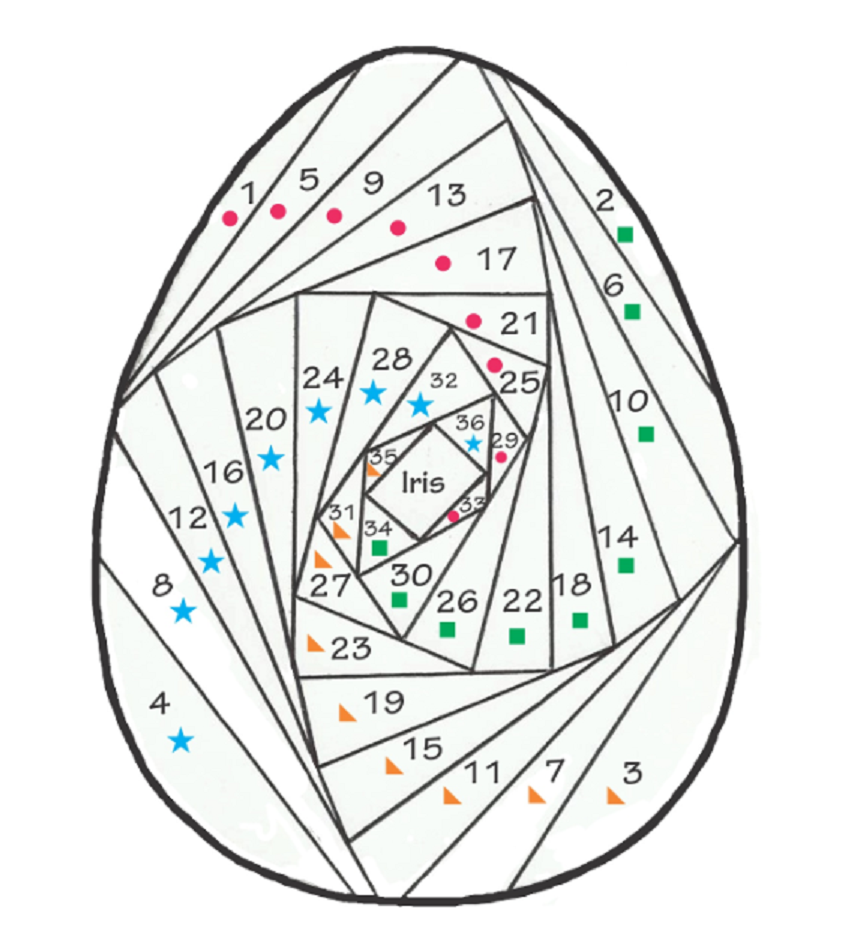 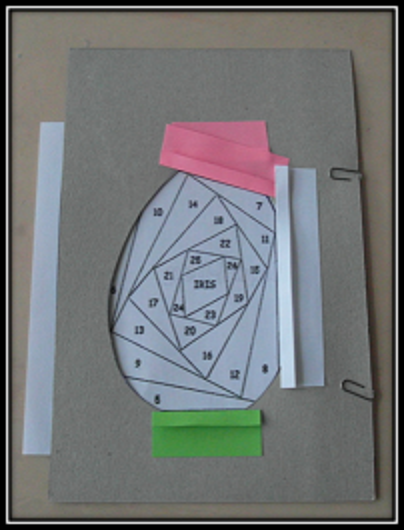 